         Oblastný futbalový zväz Považská Bystrica, Ilava a Púchov 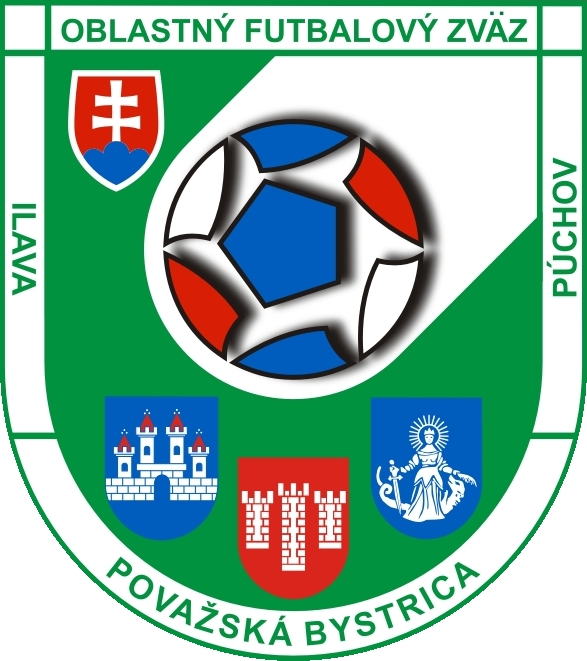       M. R. Štefánika 148/27, 017 01 Považská Bystrica      Tel.: 042/432 26 62                       mobil:   0915 764 565      E-mail: sekretar@obfzpb.sk         Internet: www.obfzpb. sk                                  PROPOZÍCIE           Turnaj prípraviek 5. Ročník o pohár predsedu KM ObFZ Považská Bystrica CIEĽ TURNAJA	1.  Učiť deti a mladých hráčov hrať futbal tak, že ho budú hrať v podmienkach a v prostredí, ktoré 	zodpovedá ich postupne sa meniacim telesným a psychickým možnostiam. Vekovým 	zvláštnostiam 	musia byť prispôsobené: hracia plocha, bránky, lopta, ale aj pedagogické  vedenie 	detí. Koučovaním rozumieme taký spôsob vedenia mladých hráčov, ktorý vždy pomáha 	odkrývať ich potenciál pre budúcnosť.	2. Primeraným počtom hráčov na malom ihrisku dosiahnuť čo najrozsiahlejšieho zapojenia 	všetkých hráčov do hry so zameraním na individuálne schopnosti. Z hľadiska špecifických 	schopností ide o orientáciu na malom priestore, rýchlosť rozhodovania a riešenia herných 	situácií, vždy v spojitosti s loptovou technikou.	3. Držať svetový trend odvedenia pozornosti hráčov, trénerov, rodičov a ďalších divákov od 	zamerania sa na úspech a počítanie bodov k oveľa dôležitejšiemu cieľu, zamerať sa na výchovu 	a čo najviac vylepšiť individuálny herný výkon.	4. Celým systémom ponúknuť lepšie možnosti získať herné skúsenosti a najmä pôžitky z hry, 	ktoré sú motiváciou mladých hráčov k hraniu futbalu. Táto štruktúra motivácie k futbalu 	lepšie zodpovedá požiadavkám na úspech hráčov v dospelosti, čo znamená aj úspech 	slovenského futbalu v medzinárodnom porovnaní.						 ZÁSADY HRY1. Futbal prípraviek nie je futbalom dospelých, hráči sú dôležitejší než výsledok a hra samotná.2. Zamerajme svoju pozornosť v prvom rade na to, ako hráči hrajú, čo sa im darí a čo nie. Povzbudzujme, chváľme, vysvetľujme, opravujme, radujme sa, ale kontrolujme sa a nevylievajme si zlosť.3. Stanovme si zásady koučovania pre seba (tréneri) a stanovme ich tiež pre rodičov, v duchu hesla: ,,Rodičia fandia, ale nekoučujú!“. Tieto zásady náležite vysvetľujme a dodržujme, lebo rodičia, tréneri, rozhodcovia, ale aj ďalší dospelí na výchove detí spolupracujú.4. Naučme deti hrať na viacerých postoch a v rôznych rozostaveniach. Týmto ich naučíme aj základom hernej všestrannosti a rozvinieme ich tvorivé herné myslenie, čo už sú základy úspechu aj vo svetovom futbale.Usporiadateľ      : 	KM - ObFZ Považská Bystrica Miesto             :	ŠH MŠK Pov.Bystrica – vedľa TESCATermín            :  	31.01.2016 od 08,00 do 12,00 hod.- 12,00 do 16,00 hodKategória        :	chlapci ročník narodenia po 1.1.2005 až 31.12.2009, nie mladší !                                   dievčatá narodené po 1.1.2003 až 31.12.2009, nie mladšie !
Štartovné	 : 	náklady za prenájom haly hradí usporiadateľHrací čas         	skupina A  08,00-12,00a systém           :        1 x15   min., hrá  5   družstiev každý s každým                                   skupina B  12,00-16,00                                   1x  15  min.,hrá   5   družstiev každý s každýmPoradie 	  :	rozhoduje: počet bodov, vzájomný zápas, gólový rozdiel, väčší počet                                     	strelených gólov, rozstrel z pokutových kopovÚčastníci          :        skupina A: Výber OFZ Přerov,TJ Rozvoj Sverepec,MFK Ilava,TJ KOVO                                           Beluša,TJ Priehrada Udiča                                                                             Skupina B:Výber OFZ Přerov,FK Košeca,TJ Partizán Domaniža,FK Partizán                                          Prečín,ŠK fan-club Púchov                                                                                             Strava              :	občerstvenie si zabezpečí každý účastník na vlastné náklady Počet hráčov   :	počet hráčov 5 + 1 (5 hráči v poli + brankár), minimálny počet hráčov                                     v poli traja , lopta vel.4 Rozmer bránok:        2x3 mPočet hráčov	:	max 15 hráčovna súpiske                                                                                                                                                     Pravidlá          :          striedanie hokejovým spôsobom vo vymedzenom priestore, hrá sa                                      zoboch strán na čiary (auty sa vhadzujú rukou), čas na rozohratie autu    			alebo trestného kopu je 5 sekúnd, vzdialenosť múru od lopty pri  zahrávaní trestných kopov je 5 metrov                                     VYPICHOVANIE LOPTY TZV. KĹZAČKOU HRÁČOM, BRANKÁROM                                                   V SÚBOJI JE ZAKÁZANÉ, toto sa netýka brankára vo vlastnom PÚ.Hra brankára :         ak lopta opustí HP za bránkovou čiarou mimo priestor brány, 1) brankár rozohráva loptu do hry rukou tak, že  lopta sa musí dotknúť vlastnej polovice HP, alebo si ju preberie hráč na vlastnej polovici HP. Pri porušení R nariaďuje PVK zo stredu HP proti družstvu, ktorého brankár sa previnil. 2) brankár nemôže vykopnúť loptu cez polovicu HP, musí ju rozohrať tak, že sa jej dotkne spoluhráč na vlastnej polovici HP. Pri porušení R nariaďuje PVK zo stredu HP proti družstvu, ktorého brankár sa previnil. Položením lopty brankárom na HP je lopta v hre (ak súper odoberie loptu brankárovi po položení lopty na HP a dosiahne gól,  tento platí). 3) brankár môže rozohrať loptu nohou len do vlastnej polovice  HP.  Cez polovicu HP len v prípade, že loptu rozohrá po opustení svojho územia tzv.6 - ky , a vtedy môže streliť aj gól .                                                                                                                                                    Pokutový  kop:	zo vzdialenosti 7 m	Športová      		                                                                                                                                      výstroj        :		každé družstvo si prinesie 2 sady dresov (druhú sadu môžu nahradiť    		aj rozlišovacie vesty). Každý hráč musí mať chrániče, štulpne, riadne  		upravený dres a športovú halovú obuv – halovky a pod.- nie čierne  		podrážky !Vylúčenie hráčov: 	 ČK- 2 min., potrestaný hráč si odpyká celý trest a nesmie nastúpiť do konca stretnutia, jeho ďalší štart bude riešiť ŠTK turnaja. ŽK- 2 min., po uplynutí trestu sa môže vylúčený hráč vrátiť späť do hry. Pri viacerých vylúčeniach však musia zostať na hracej ploche vždy 3 hráči v poli a brankár.Štart                :	je povolený len na platný registračný preukaz , preukaz                                   	zdravotného poistenia, len hráči klubov, ktoré riadi ŠTK ObFZ   Považská BystricaSúpisky               :	súpisky s menami a číslom dresu  s ktorými budú hráči hrať a reg.                                     preukazy odovzdá vedúci mužstva na technickej porade ktorá bude                                    	o 08:15 hod a 11:45 hod. Tlačivo na súpisky sa nachádza na stránke                                                                       ObFZ v sekcii tlačivá a dokumenty. Vyplnia sa iba kolónky pre číslo dresu, priezvisko a meno, DÁTUM NARODENIA, tréner, vedúci a názov klubu. Súpisky si treba doniesť vyplnené už na poradu  !!!!!!Prezentácia     :   	od  08:00  do  08:15 hod.,a 11:30 do 11:45 účasť    zástupcov všetkých klubov povinná !!!Vyhodnotenie:	o 11:30 a 15:15 hod. - vyhodnocuje sa : prvá trojica a najlepší strelec,   Kontakt           :		sekretár ObFZ p. Petríková Viera: 0915 764 565, 042/ 4322662V Považskej Bystrici      20. 1. 2016                           Predseda KM: Patrik Baláž